福建省平潭综合实验区升放无人驾驶自由气球、系留气球单位资质认定审批事项服务指南适用范围本指南适用于升放无人驾驶自由气球、系留气球单位资质认定的申请和办理。项目信息项目名称：升放无人驾驶自由气球、系留气球单位资质认定行政许可。审批类别：行政许可项目编码：42003事项审查类型：前审后批三、办理依据（一）《国务院对确需保留的行政审批项目设定行政许可的决定》（国务院第412号令）第376项：升放无人驾驶自由气球、系留气球单位资质认定，由省、自治区、直辖市及地（市）气象主管机构实施。（二）《施放气球管理办法》（中国气象局令第9号）第六条：对施放气球单位实行资质认定制度。未按规定取得《施放气球资质证》的单位不得从事施放气球活动。第七条：申请施放气球的单位应当具备下列条件：1.有独立的法人资格；2.有固定的工作场所，危险气体的运输、使用和存放必须符合国家有关规定；3.有1名具有相关专业中级以上技术职称的人员；4.有必需的器材和设备；5.有健全的安全保障制度和措施。第八条：从事施放气球活动的单位，应当向所在地的设区的市级或者省、自治区、直辖市气象主管机构（以下简称认定机构）提出书面申请，并提供下列申请材料：1.《施放气球资质证申请表》；2.人员登记表；3.施放气球的器材和设备清单；4.安全保障责任制度和措施；5.法律、法规规定的其他材料。认定机构应当根据《行政许可法》第三十二条的规定，决定受理或者不予受理申请，并出具书面凭证。不予受理申请的，应当说明理由。四、受理机构福建省平潭综合实验区气象局决定机构福建省平潭综合实验区气象局审批数量无限制七、办事条件（一）申请人条件1.有独立的法人资格；2.有固定的工作场所，危险气体的运输、使用和存放必须符合国家有关规定；3.有1名具有相关专业中级以上技术职称的人员；4.有必需的器材和设备；5.有健全的安全保障制度和措施。（二）同时具备或符合如下条件的，准予批准1.申请事项属于本行政机关职权范围；2.申请单位具备相应申请条件；3.申请材料符合法定形式。（三）有如下情形之一的，不予批准1.申请事项不属于本行政机关职权范围；2.申请单位不具备相应申请条件；3.申请材料不符合法定形式。八、申请材料（一）申请材料清单（二）申请材料提交申请人可通过平潭综合实验区行政服务中心综合窗口提交材料。九、申请接收（一）接收方式窗口接收：平潭综合实验区行政服务中心综合窗口（二）办公时间接件、受理申请（1个工作日）→审查审批（3个工作日）→办结及送达许（1个工作日）。如遇自然灾害等不可抗拒因素需延长时限，应采用书面形式告知申请人。十、办理基本流程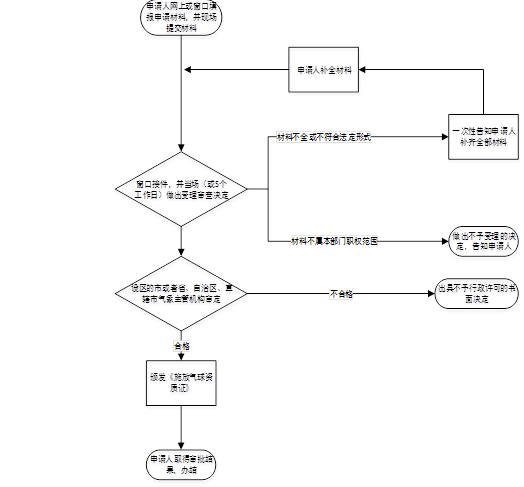 十一、办理方式（一）新办办理程序：申请、受理、审查、认定、证件制作与送达、结果公开等。（二）延续办理程序：申请、受理、审查、认定、证件制作与送达、结果公开等。十三、审批收费依据及标准不收费十四、审批结果颁发《施放气球资质证》。十五、结果送达作出行政许可决定后，受理窗口应在5个工作日内，通过电话或网站公示方式告知服务对象，并通过现场领取方式将证件送达。十六、申请人权利和义务（一）依据《施放气球管理办法》等，申请人依法享有以下权利：1.依法享有获得《施放气球资质证》的权利；2.审批事项办理情况的知情权；3.设区的市或省、自治区、直辖市气象主管机构在作出不予行政许可决定时，申请单位依法享有申请行政复议或者提起行政诉讼的权利；4.对施放气球资质认定中的违法行为进行举报。（二）依据《施放气球管理办法》等，申请人依法履行以下义务：1．如实向受理机构提交申请材料和反映真实情况；2．对申请材料的真实性、完整性等负责；3.配合气象主管机构工作。十一、审批时限法定时限：一般在20日内办结。特殊情况20日内不能作出决定的，经本级气象主管机构负责人批准，可以延长10日。承诺时限：5个工作日十二、窗口单位：平潭综合实验区气象局窗口电话：0591-23162311/0591-24366569区气象局经办人员电话：18850722318监督电话：0591-24335581序号提交材料名称原件/复印件份数纸质/电子要求备注1施放气球资质证申请表原件1纸质加盖公章2人员登记表原件1纸质加盖公章3施放气球的器材和设备清单原件1纸质加盖公章4安全保障责任制度和措施原件及复印件1纸质加盖公章5法律、法规规定的其他材料原件及复印件1纸质加盖公章